Circ n°  136		                       				Busto A., li 23 OTTOBRE 2013Web										Ai Sigg. DocentiOGGETTO: Rete Gallarate – formazione docenti scuole GW E DIDATTICA CON LE ICT.Si trasmette la nota pervenuta da UST per i corsi di formazione gratuiti aperti alle scuole di Gallarate e Busto  - con sede a Gallarate/Busto/Varese – di formazione sulla didattica multimediale. I corsi sono finalizzati a formare i docenti non alla tecnica di utilizzo delle strumentazioni – cosa peraltro comunque richiedibile – ma alla messa in comune delle pratiche di docenza che già sono molto diffuse nel territorio e di quelle che sono possibili nelle diverse aree disciplinari. E’ prevista una retribuzione con fondi regionali per i Docenti che intendono aderire alle iniziative.Si ritiene di dovere invitare e considerare tale opportunità anche alla luce degli sviluppi nazionali in merito – adozione libri di testo, didattica multimediale etc. – .Grazie per l’attenzioneIL DIRIGENTE SCOLASTICO                                                                                                         Prof.ssa Cristina BoracchiALLEGATO: Contenuto in Comunicazioni 
Argomenti:  Formazione docenti scuole  ICT E DIDATTICAa.s. 2013/14 Continue reading →Si segnala l’indirizzo http://www.docentiweb.it/  per il reperimento di informazioni e link relativi ai moduli di formazioni resi disponibili dalla ATS denominata “Docenti Web” che fa riferimento alla rete di scuole Generazione Web sotto riportate, capofila ISIS Ponti di Gallarate, Dirigente Referente Dott.ssa Anna Scaltritti.Le adesioni verranno raccolte dal giorno 21 al 30 Ottobre•Prof.ssa Cristina Bralia all’indirizzo di posta elettronica cristina.bralia@itctosi.va.it
•Prof. Franco Pinotti all’indirizzo di posta elettronica franco.pinotti@isissdaveriocasula.gov.it
•Dott.ssa Anna Scaltitti all’indirizzo di posta elettronica dirigente@isisgallarate.it 
 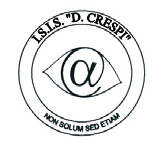 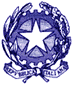 ISTITUTO DI ISTRUZIONE SECONDARIA  “DANIELE CRESPI” Liceo Internazionale Classico e  Linguistico VAPC02701R Liceo delle Scienze Umane VAPM027011Via G. Carducci 4 – 21052 BUSTO ARSIZIO (VA) www.liceocrespi.it-Tel. 0331 633256 - Fax 0331 674770 - E-mail: lccrespi@tin.itC.F. 81009350125 – Cod.Min. VAIS02700D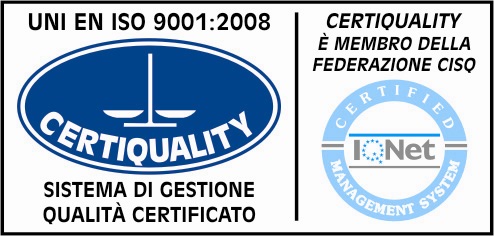    CertINT® 2012